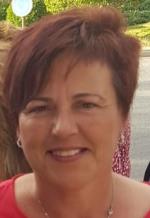 OBJETIVO PROFESIONAL [ Escribir Objetivo profesional ]EXPERIENCIAHotel helios 0/0-0/0-- Selecciona -- ((Seleccionar))  He trabajado como camarera de pisos, limpiadora de edificios, envasadora y monitora de bus. Con ello tengo bastante experiencia en la limpieza FORMACIÓN Graduado escolar 6/1980Graduado Escolar / ESO / Primaria . Otra no especifiada Virgen Madre, Torrecuevas. Almuñécar FORMACIÓN COMPLEMENTARIA Camarera de pisos Mucha experiencia. Turismo y Otros Servicios InenHABILIDADES/CAPACIDADESIDIOMASINFORMÁTICAINFORMACIÓN ADICIONALhttp://Terevallejofranco65.MiCVweb.comHabilidad 1Habilidad 2Habilidad 3Habilidad 4Habilidad 5Habilidad 6